Modification Request Form for My Care Board Signage Request Date: Clinical Unit Name: Clinical Program Name: Size of Poster (select one or enter a custom size):If you selected “Other“ please provide custom size details:  Describe any modification requested to the board:                 Please email completed form to DRG.Geras@outlook.com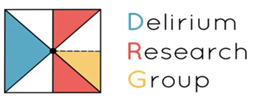 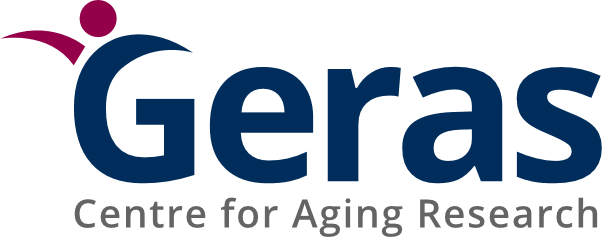 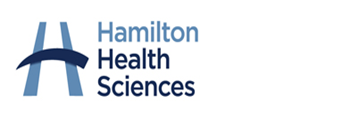 